Project: technological advances in logisticspUSHING bOUNDARIEScHANGING HOW THE WORLD DOES BUSINESSInstructions:Select one of the major technology advances below to research:Shipment Tracking SystemsInternet of Things (IoT) and Radio Frequency Identification (RFID)Autonomous Trucks and DronesArtificial IntelligenceEnhanced GPS AccuracySocial MediaDesign a PowerPoint presentation with the following information: overview of technological advancement, options available, examples (videos/pictures), and benefit(s) to logistics.Prepare a 3-5 minute presentation to the class – all team members must presentDue Date: __________________________Grading:   100 points – see attached Project Rubric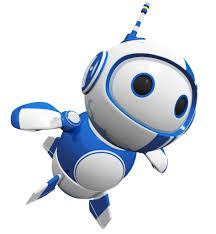 Objective:Research info on a major technological advancement and present how it improves supply chain functions.TN STATE STANDARD:Management and Information Technology - #16Determine the ways computers and other information technologies are used in a supply chain. Create a table or chart listing technologies/software that are used and describe how they improve supply chain function. ASPECTS OF INDUSTRY:Principles of TechnologyPROJECT RUBRICPROJECT RUBRICPROJECT RUBRICCATEGORYPOSSIBLEPOINTSPOINTS ASSIGNEDResearchIncludes all information requestedWell-researched and accurate materialClearly and orderly prepared60PresentationIncludes all information requestedALL team members presentedPresentation was clear and engaging30InstructionsFollowed all instructionsTurned project in on time10TOTAL POINTS ASSIGNED:TOTAL POINTS ASSIGNED: